Guidelines to Make a Manuscript for Submission to the 25th National Convention on Civil EngineeringAuthor1 Surname1 Author2 Surname2 and Author3 Surname3,*1,2 Department of Civil Engineering, Faculty of Engineering, Burapha University, Chonburi, THAILAND3 Division of Civil Engineering, Faculty of Industrial Engineering, Rambhai Barni Rajabhat University, Chanthaburi, THAILAND*Corresponding author; E-mail address: author@rbru.ac.thAbstractThis article presents guidelines for making a correctly-formatted manuscript for submitting to the 25th National Convention on Civil Engineering (NCCE25). Authors are encouraged to start their writing by replacing the text in this electronic document. It is compulsory to follow the guidelines provided here strictly. The manuscript that is not in the correct format will be returned and the corresponding authors may have to resubmit. A good abstract should have only one paragraph with a limit of 250 words or less than 15 lines in length. Do not include a table or a figure.Keywords: (3-5 keywords must be given) abstract, format, methodsIntroductionThis template is modified from the template used in the previous national convention in civil engineering events using MS Word and saved as a .doc file. It provides authors with most of the formatting specifications needed for preparing electronic versions of their papers. All standard paper components have been specified for conformity of style throughout a conference proceeding.Paper must consist of title, author(s) with asterisk sign (*) to identify the corresponding author, institution, address of institution, abstract, introduction, main article, conclusion, acknowledgement (if any) and references.General Guidelines for Manuscript PreparationPage setupUsing this template, the manuscripts must be in English, with a correct writing format. The paper will be printed on A4-sized paper, ready for printing process. The length of paper should be between 6-10 pages.The template is used to format your paper and style the text. All margins, column widths, line spaces, and text fonts are prescribed; please do not alter them. Please keep in mind that your paper is a part of the entire proceedings and not an independent document. Please do not revise any of the current designations. Do not add line spacing, when starting new paragraph. The column must be full before starting the new column or new page. The blank column is not allowed.The heading for each part must be ordered by Arabic number. In case of introduction, the order number must be 1. If there are subheadings, the decimal must be used, for example; 2.1, 2.1.2, etc. Only three figures are allowed. (That is, for example, 1.1.1.1 is not allowed.)2.2	Font size and alignmentText fontsThe font to be used in the paper is “TH SarabunPSK”. Use 16-point boldface font for the title, 12-point boldface font to add names of the authors, and 11-point italic font for their affiliations. The heading font must be in a 14-point boldface style, while the subheadings must be in a 12-point italic style. The abstract, as well as the main text, must be formatted in a 12-point normal style. The types of fonts used to create an NCCE25 manuscript are summarized in Table 1.EquationsEquations must be a 10-point “Times New Roman” mathematic style. See Section 2.5 for more details. AlignmentsAll articles must set the text alignment as “Justify”. Indentation is set at 5 mm for each paragraph.Title, authors, and headingThe title must be aligned at center position of the width of the whole paper. Names of authors and their affiliations will be placed under the title and aligned at center. Only the e-mail address of the corresponding author must be placed at the bottom of the first column in the first page. The academic position or any title before name must not be shown.Figure formattingThe width of figures should not exceed the width of a single column. However, if the figure needs more space, it is allowed to expand the figure to cover 2 columns of the main text and some adjustments of the template will be needed. All font size in figure must be large enough for visibility reading. The length of caption should not exceed 2 lines. Do not use the “Show” or “Illustrate” word for figure caption, for example; “Fig. 1 Show the Relation of The Research Result”. The correct should be “Fig. 1 The Relation of Research Result”. The figures should have a sufficiently high resolution to allow readers to see clear details. A single 12-point font sized spacing must be added above the figure and below the caption. Example of placing a figure in the manuscript is shown in Fig. 1.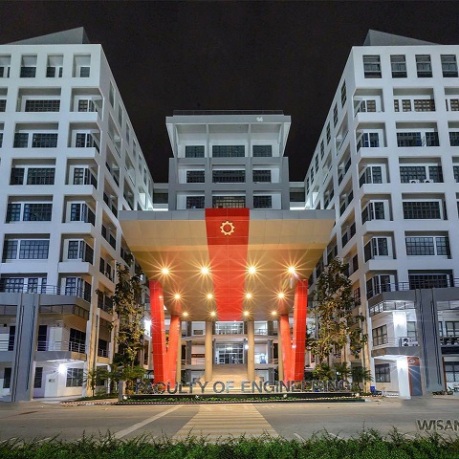 Fig. 1 Faculty of engineering, Burapha universityEquationFor the equations, the use of MathType or Microsoft equation, instead of built-in function in Ms-Word, is encouraged. The font used for the equation is a 10-pt “Times New Roman”. Each equation must be ordered by number within the bracket using the 12-point TH SarabunPSK. The number alignment is set at right of column as shown in Eq. (1). 	(1)It should be noted here that when mentioning the variables used in the equation, 10-point italic Times New Roman must be used, to provide consistency. For example, we would write: c is the number of the electricians, d represents the workers, e is a constant and f is the result. TableThe font size used in a table must be a normal TH SarabunPSK style and should not be smaller than 10 points. The borderline of a table must be set in black. Do not use the “Show” or “Illustrate” word for table caption, for example; “Table 1 Show the research result”. The correct should be “Table 1 The research result”. Each table has to be ordered by number and provided the description. The length of caption is not exceeded 2 lines. Example of table is shown in Table 1.Table 1 Types of fonts used in the NCCE 25 proceeding.** Created using MathType/ Ms Equation Object. (Example of footnote)ReferencesWhen referenced in the text, enclose the citation number in square brackets, for example; [1]. The number must be ordered correctly. The references for continued number must be written in format as follow; [1-5]. They must be indicated the name of article clearly. The alignment of references must be formatted as the example. The font size used in the reference section must be an 11- point normal style.AbbreviationsDefine abbreviations and acronyms the first time they are used in the text, even after they have been defined in the abstract. Manuscript written in ThaiIf the authors choose to use Thai language in preparation of the paper, please use the other template (providing an example in Thai).ConclusionsThe author(s) have to check the paper carefully before submitting to committee for consideration. This will improve your paper quality and accelerate the acceptance process.AcknowledgementThank you for your cooperation in following the writing regulation strictly.ReferencesThumrongvut, J. and Seangatith, S. (2016). Axial load capacity of cellular lightweight concrete-filled steel square tube columns. Central Europe towards Sustainable Building (CESB16), Prague, Czech Republic, 22-24 June 2016, pp.1312-1319. (In case of Articles from Conference Proceedings (published))Bowles, J.E. (1996). Foundation and Analysis Design. The McGraw-Hill Companies, Inc., pp.123-132. (In case of Book)Phoo-ngernkham, T., Hanjitsuwan, S., Suksiripattanapong, C., Thumrongvut, J., Suebsuk, S. and Sookasem, S. (2016). Flexural strength of notched concrete beam filled with alkali-activated binders under different types of alkali solutions. Construction and Building Materials, 127, pp. 673-678. (In case of Journal)Patel, V.I. (2013). Nonlinear Inelastic Analysis of Concrete-Filled Steel Tubular Slender Beam-Columns. Ph.D. Dissertation, Victoria University, Australia. (In case of Dissertation and Thesis)ItemStyleFontFont StyleSize (pts)TitleTitle_newTH SarabunPSKBold16Author(s)Author_newTH SarabunPSKNormal12AffiliationAffiliation_newTH SarabunPSKItalic11Heading 1 (1.,2.,..)Heading1_newTH SarabunPSKBold12Heading 2 (1.1,1.2,..)Heading2_newTH SarabunPSKItalic12Heading 3 (1.1.1, …)Heading3_newTH SarabunPSKItalic12ContentContent_newTH SarabunPSKNormal12Figure CaptionCaption_newTH SarabunPSKNormal11Table CaptionCaption_table_newTH SarabunPSKNormal11Table ContentTable_newTH SarabunPSKNormal10Variables in Equations **N/ATimes New RomanItalic10ReferencesReference_newTH SarabunPSKNormal12